ПРИКАЗЫВАЮ:1. Внести в приложение к приказу Министерства жилищно-коммунального хозяйства и энергетики Камчатского края от 10.08.2017 № 565 «Об утверждении нормативов потребления коммунальных услуг по холодному (горячему) водоснабжению в жилых помещениях в муниципальных образованиях, расположенных в границах Усть-Большерецкого муниципального района Камчатского края» изменения, изложив его в редакции согласно приложению к настоящему приказу.2. Настоящий приказ вступает в силу через 10 дней после дня его официального опубликования и распространяется на правоотношения, возникающие с 01.01.2021 года.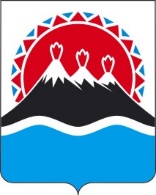 МИНИСТЕРСТВО ЖИЛИЩНО-КОММУНАЛЬНОГОХОЗЯЙСТВА И ЭНЕРГЕТИКИКАМЧАТСКОГО КРАЯПРИКАЗ № [Номер документа]г. Петропавловск-Камчатскийот [Дата регистрации]О внесении изменений в приложение к приказу Министерства жилищно-коммунального хозяйства и энергетики Камчатского края от 10.08.2017 № 565 «Об утверждении нормативов потребления коммунальных услуг по холодному (горячему) водоснабжению в жилых помещениях в муниципальных образованиях, расположенных в границах Усть-Большерецкого муниципального района Камчатского края»Врио Министра[горизонтальный штамп подписи 1]А.А. ПитиримовПриложение к приказуПриложение к приказуПриложение к приказуПриложение к приказуПриложение к приказуМинистерства ЖКХ и энергетикиМинистерства ЖКХ и энергетикиМинистерства ЖКХ и энергетикиМинистерства ЖКХ и энергетикиМинистерства ЖКХ и энергетикиКамчатского краяКамчатского краяКамчатского краяКамчатского краяКамчатского края                  от [Дата регистрации] №[Номер документа]                  от [Дата регистрации] №[Номер документа]                  от [Дата регистрации] №[Номер документа]                  от [Дата регистрации] №[Номер документа]                  от [Дата регистрации] №[Номер документа]«Приложение к приказу«Приложение к приказу«Приложение к приказу«Приложение к приказу«Приложение к приказуМинистерства ЖКХ и энергетикиМинистерства ЖКХ и энергетикиМинистерства ЖКХ и энергетикиМинистерства ЖКХ и энергетикиМинистерства ЖКХ и энергетикиКамчатского краяКамчатского краяКамчатского краяКамчатского краяКамчатского краяот «10» __08__ 2017  № 565от «10» __08__ 2017  № 565от «10» __08__ 2017  № 565от «10» __08__ 2017  № 565от «10» __08__ 2017  № 565Нормативы потребления коммунальных услуг по холодному (горячему) водоснабжению в жилых помещениях в муниципальных образованиях, расположенных в границах Усть-Большерецкого муниципального района Камчатского краяНормативы потребления коммунальных услуг по холодному (горячему) водоснабжению в жилых помещениях в муниципальных образованиях, расположенных в границах Усть-Большерецкого муниципального района Камчатского краяНормативы потребления коммунальных услуг по холодному (горячему) водоснабжению в жилых помещениях в муниципальных образованиях, расположенных в границах Усть-Большерецкого муниципального района Камчатского краяНормативы потребления коммунальных услуг по холодному (горячему) водоснабжению в жилых помещениях в муниципальных образованиях, расположенных в границах Усть-Большерецкого муниципального района Камчатского краяНормативы потребления коммунальных услуг по холодному (горячему) водоснабжению в жилых помещениях в муниципальных образованиях, расположенных в границах Усть-Большерецкого муниципального района Камчатского краяНормативы потребления коммунальных услуг по холодному (горячему) водоснабжению в жилых помещениях в муниципальных образованиях, расположенных в границах Усть-Большерецкого муниципального района Камчатского краяНормативы потребления коммунальных услуг по холодному (горячему) водоснабжению в жилых помещениях в муниципальных образованиях, расположенных в границах Усть-Большерецкого муниципального района Камчатского краяНормативы потребления коммунальных услуг по холодному (горячему) водоснабжению в жилых помещениях в муниципальных образованиях, расположенных в границах Усть-Большерецкого муниципального района Камчатского края№ п/пКатегория жилых помещенийЕд. изм.Ед. изм.Этаж-ностьЭтаж-ностьНорматив потребления коммунальной услуги холодного водоснабженияНорматив потребления коммунальной услуги горячего водоснабженияЗапорожское СПЗапорожское СПЗапорожское СПЗапорожское СПЗапорожское СПЗапорожское СПЗапорожское СПЗапорожское СП1.Многоквартирные и жилые дома с централизованным холодным водоснабжением, с горячим водоснабжением при открытой системе теплоснабжения,  водоотведением, оборудованные унитазами, раковинами, мойками,  ваннами длиной 1500-1550  мм с душемкуб. метр в месяц на челове-какуб. метр в месяц на челове-ка113,9942,7131.Многоквартирные и жилые дома с централизованным холодным водоснабжением, с горячим водоснабжением при открытой системе теплоснабжения,  водоотведением, оборудованные унитазами, раковинами, мойками,  ваннами длиной 1500-1550  мм с душемкуб. метр в месяц на челове-какуб. метр в месяц на челове-ка223,9942,7131.Многоквартирные и жилые дома с централизованным холодным водоснабжением, с горячим водоснабжением при открытой системе теплоснабжения,  водоотведением, оборудованные унитазами, раковинами, мойками,  ваннами длиной 1500-1550  мм с душемкуб. метр в месяц на челове-какуб. метр в месяц на челове-ка333,9942,7131.Многоквартирные и жилые дома с централизованным холодным водоснабжением, с горячим водоснабжением при открытой системе теплоснабжения,  водоотведением, оборудованные унитазами, раковинами, мойками,  ваннами длиной 1500-1550  мм с душемкуб. метр в месяц на челове-какуб. метр в месяц на челове-ка443,9942,713Озерновское ГПОзерновское ГПОзерновское ГПОзерновское ГПОзерновское ГПОзерновское ГПОзерновское ГПОзерновское ГП1.Жилые дома с централизованным холодным водоснабжением, водонагревателями, водоотведением, оборудованные унитазами, раковинами, мойками,  ваннами длиной 1500-1550 мм с душемкуб. метр в месяц на челове-какуб. метр в месяц на челове-ка114,1__1.Жилые дома с централизованным холодным водоснабжением, водонагревателями, водоотведением, оборудованные унитазами, раковинами, мойками,  ваннами длиной 1500-1550 мм с душемкуб. метр в месяц на челове-какуб. метр в месяц на челове-ка224,1__1.Жилые дома с централизованным холодным водоснабжением, водонагревателями, водоотведением, оборудованные унитазами, раковинами, мойками,  ваннами длиной 1500-1550 мм с душемкуб. метр в месяц на челове-какуб. метр в месяц на челове-ка334,1__1.Жилые дома с централизованным холодным водоснабжением, водонагревателями, водоотведением, оборудованные унитазами, раковинами, мойками,  ваннами длиной 1500-1550 мм с душемкуб. метр в месяц на челове-какуб. метр в месяц на челове-ка444,1__№ п/пКатегория жилых помещенийЕд. изм.Ед. изм.Этаж-ностьЭтаж-ностьНорматив потребления коммунальной услуги холодного водоснабженияНорматив потребления коммунальной услуги горячего водоснабженияУсть-Большерецкое СПУсть-Большерецкое СПУсть-Большерецкое СПУсть-Большерецкое СПУсть-Большерецкое СПУсть-Большерецкое СПУсть-Большерецкое СПУсть-Большерецкое СП1.Многоквартирные и жилые дома с централизованным холодным водоснабжением, с горячим водоснабжением при открытой системе теплоснабжения,  водоотведением, оборудованные унитазами, раковинами, мойками,  ваннами длиной 1500-1550  мм с душемкуб. метр в месяц на челове-какуб. метр в месяц на челове-ка114,0093,4471.Многоквартирные и жилые дома с централизованным холодным водоснабжением, с горячим водоснабжением при открытой системе теплоснабжения,  водоотведением, оборудованные унитазами, раковинами, мойками,  ваннами длиной 1500-1550  мм с душемкуб. метр в месяц на челове-какуб. метр в месяц на челове-ка224,0093,4471.Многоквартирные и жилые дома с централизованным холодным водоснабжением, с горячим водоснабжением при открытой системе теплоснабжения,  водоотведением, оборудованные унитазами, раковинами, мойками,  ваннами длиной 1500-1550  мм с душемкуб. метр в месяц на челове-какуб. метр в месяц на челове-ка444,0093,4471.Многоквартирные и жилые дома с централизованным холодным водоснабжением, с горячим водоснабжением при открытой системе теплоснабжения,  водоотведением, оборудованные унитазами, раковинами, мойками,  ваннами длиной 1500-1550  мм с душемкуб. метр в месяц на челове-какуб. метр в месяц на челове-ка554,0093,4471.Многоквартирные и жилые дома с централизованным холодным водоснабжением, с горячим водоснабжением при открытой системе теплоснабжения,  водоотведением, оборудованные унитазами, раковинами, мойками,  ваннами длиной 1500-1550  мм с душемкуб. метр в месяц на челове-какуб. метр в месяц на челове-ка1                                   (без водо-отведения)1                                   (без водо-отведения)4,0093,4471.Многоквартирные и жилые дома с централизованным холодным водоснабжением, с горячим водоснабжением при открытой системе теплоснабжения,  водоотведением, оборудованные унитазами, раковинами, мойками,  ваннами длиной 1500-1550  мм с душемкуб. метр в месяц на челове-какуб. метр в месяц на челове-ка2                                         (без водо-отведения)2                                         (без водо-отведения)4,0093,4472.Многоквартирные и жилые дома с централизованным холодным водоснабжением,   водонагревателями, водоотведением, оборудованные унитазами, раковинами, мойками,  ваннами длиной 1500-1550  мм с душем (в летний период)куб. метр в месяц на челове-какуб. метр в месяц на челове-ка114,023__2.Многоквартирные и жилые дома с централизованным холодным водоснабжением,   водонагревателями, водоотведением, оборудованные унитазами, раковинами, мойками,  ваннами длиной 1500-1550  мм с душем (в летний период)куб. метр в месяц на челове-какуб. метр в месяц на челове-ка224,023__2.Многоквартирные и жилые дома с централизованным холодным водоснабжением,   водонагревателями, водоотведением, оборудованные унитазами, раковинами, мойками,  ваннами длиной 1500-1550  мм с душем (в летний период)куб. метр в месяц на челове-какуб. метр в месяц на челове-ка444,023__2.Многоквартирные и жилые дома с централизованным холодным водоснабжением,   водонагревателями, водоотведением, оборудованные унитазами, раковинами, мойками,  ваннами длиной 1500-1550  мм с душем (в летний период)куб. метр в месяц на челове-какуб. метр в месяц на челове-ка554,023__2.Многоквартирные и жилые дома с централизованным холодным водоснабжением,   водонагревателями, водоотведением, оборудованные унитазами, раковинами, мойками,  ваннами длиной 1500-1550  мм с душем (в летний период)куб. метр в месяц на челове-какуб. метр в месяц на челове-ка1                               (без водо-отведения)1                               (без водо-отведения)4,023__2.Многоквартирные и жилые дома с централизованным холодным водоснабжением,   водонагревателями, водоотведением, оборудованные унитазами, раковинами, мойками,  ваннами длиной 1500-1550  мм с душем (в летний период)куб. метр в месяц на челове-какуб. метр в месяц на челове-ка2                                      (без водо-отведения)2                                      (без водо-отведения)4,023__3.Многоквартирные и жилые дома с централизованным холодным водоснабжением, с горячим водоснабжением при открытой системе теплоснабжения, водоотведением, оборудованные унитазами, мойками, ваннами длиной 1500-1550 мм с душемкуб. метр в месяц на челове-какуб. метр в месяц на челове-ка113,342,733.Многоквартирные и жилые дома с централизованным холодным водоснабжением, с горячим водоснабжением при открытой системе теплоснабжения, водоотведением, оборудованные унитазами, мойками, ваннами длиной 1500-1550 мм с душемкуб. метр в месяц на челове-какуб. метр в месяц на челове-ка223,342,733.Многоквартирные и жилые дома с централизованным холодным водоснабжением, с горячим водоснабжением при открытой системе теплоснабжения, водоотведением, оборудованные унитазами, мойками, ваннами длиной 1500-1550 мм с душемкуб. метр в месяц на челове-какуб. метр в месяц на челове-ка1 (без водо-отве-дения)1 (без водо-отве-дения)3,342,733.Многоквартирные и жилые дома с централизованным холодным водоснабжением, с горячим водоснабжением при открытой системе теплоснабжения, водоотведением, оборудованные унитазами, мойками, ваннами длиной 1500-1550 мм с душемкуб. метр в месяц на челове-какуб. метр в месяц на челове-ка2 (без водо-отведения)2 (без водо-отведения)3,342,734.Многоквартирные и жилые дома с централизованным холодным водоснабжением, с горячим водоснабжением при открытой системе теплоснабжения, водоотведением, оборудованные унитазами, раковинами, мойками, ваннами длиной 1500-1550 мм с душемкуб. метр в месяц на челове-какуб. метр в месяц на челове-ка223,842,77№ п/пКатегория жилых помещенийЕд. изм.Ед. изм.Этаж-ностьЭтаж-ностьНорматив потребления коммунальной услуги холодного водоснабженияНорматив потребления коммунальной услуги горячего водоснабжения5.Многоквартирные и жилые дома с централизованным холодным и горячим водоснабжением,  водоотведением, оборудованные унитазами, мойками, душамикуб. метр в месяц на челове-какуб. метр в месяц на челове-ка112,872,315.Многоквартирные и жилые дома с централизованным холодным и горячим водоснабжением,  водоотведением, оборудованные унитазами, мойками, душамикуб. метр в месяц на челове-какуб. метр в месяц на челове-ка1 (без водо-отведе-ния)1 (без водо-отведе-ния)2,872,315.Многоквартирные и жилые дома с централизованным холодным и горячим водоснабжением,  водоотведением, оборудованные унитазами, мойками, душамикуб. метр в месяц на челове-какуб. метр в месяц на челове-ка2 (без водо-отведе-ния)2 (без водо-отведе-ния)2,872,316.Многоквартирные и жилые дома с централизованным холодным водоснабжением, с горячим водоснабжением при открытой системе теплоснабжения,  водоотведением, оборудованные унитазами, мойками, раковинамикуб. метр в месяц на челове-какуб. метр в месяц на челове-ка222,592,256.Многоквартирные и жилые дома с централизованным холодным водоснабжением, с горячим водоснабжением при открытой системе теплоснабжения,  водоотведением, оборудованные унитазами, мойками, раковинамикуб. метр в месяц на челове-какуб. метр в месяц на челове-ка2 (без водо-отведе-ния)2 (без водо-отведе-ния)2,592,256.Многоквартирные и жилые дома с централизованным холодным водоснабжением, с горячим водоснабжением при открытой системе теплоснабжения,  водоотведением, оборудованные унитазами, мойками, раковинамикуб. метр в месяц на челове-какуб. метр в месяц на челове-ка1 (без водо-отведения, без ГВС (печ-ное отопление)1 (без водо-отведения, без ГВС (печ-ное отопление)2,59__7.Многоквартирные и жилые дома с водопроводным вводом, с горячим водоснабжением при открытой системе теплоснабжения,  водоотведением, оборудованные унитазами,   мойкамикуб. метр в месяц на челове-какуб. метр в месяц на челове-ка1 (без водо-отведения, без ГВС (печ-ное отоп-ление)1 (без водо-отведения, без ГВС (печ-ное отоп-ление)1,61__7.Многоквартирные и жилые дома с водопроводным вводом, с горячим водоснабжением при открытой системе теплоснабжения,  водоотведением, оборудованные унитазами,   мойкамикуб. метр в месяц на челове-какуб. метр в месяц на челове-ка111,610,667.Многоквартирные и жилые дома с водопроводным вводом, с горячим водоснабжением при открытой системе теплоснабжения,  водоотведением, оборудованные унитазами,   мойкамикуб. метр в месяц на челове-какуб. метр в месяц на челове-ка2 (без водо-отведения)2 (без водо-отведения)1,610,668.Многоквартирные и жилые дома с водопроводным вводом, с горячим водоснабжением при открытой системе теплоснабжения,  водоотведением, оборудованные   мойкамикуб. метр в месяц на челове-какуб. метр в месяц на челове-ка220,430,57Октябрьское ГПОктябрьское ГПОктябрьское ГПОктябрьское ГПОктябрьское ГПОктябрьское ГПОктябрьское ГПОктябрьское ГП1.Многоквартирные и жилые дома с централизованным холодным водоснабжением, с горячим водоснабжением при открытой системе теплоснабжения,  водоотведением, оборудованные унитазами,  раковинами, мойками,  ваннами длиной 1500-1550  мм с душемкуб. метр в месяц на человекакуб. метр в месяц на человека114,0093,4471.Многоквартирные и жилые дома с централизованным холодным водоснабжением, с горячим водоснабжением при открытой системе теплоснабжения,  водоотведением, оборудованные унитазами,  раковинами, мойками,  ваннами длиной 1500-1550  мм с душемкуб. метр в месяц на человекакуб. метр в месяц на человека1  (кот-теджи)1  (кот-теджи)4,0093,4471.Многоквартирные и жилые дома с централизованным холодным водоснабжением, с горячим водоснабжением при открытой системе теплоснабжения,  водоотведением, оборудованные унитазами,  раковинами, мойками,  ваннами длиной 1500-1550  мм с душемкуб. метр в месяц на человекакуб. метр в месяц на человека334,0093,4471.Многоквартирные и жилые дома с централизованным холодным водоснабжением, с горячим водоснабжением при открытой системе теплоснабжения,  водоотведением, оборудованные унитазами,  раковинами, мойками,  ваннами длиной 1500-1550  мм с душемкуб. метр в месяц на человекакуб. метр в месяц на человека444,0093,4471.Многоквартирные и жилые дома с централизованным холодным водоснабжением, с горячим водоснабжением при открытой системе теплоснабжения,  водоотведением, оборудованные унитазами,  раковинами, мойками,  ваннами длиной 1500-1550  мм с душемкуб. метр в месяц на человекакуб. метр в месяц на человека554,0093,447№ п/пКатегория жилых помещенийЕд. изм.Ед. изм.Этаж-ностьЭтаж-ностьНорматив потребления коммунальной услуги холодного водоснабженияНорматив потребления коммунальной услуги горячего водоснабженияАпачинское СПАпачинское СПАпачинское СПАпачинское СПАпачинское СПАпачинское СПАпачинское СПАпачинское СП1.Многоквартирные и жилые дома с централизованным холодным водоснабжением, с горячим водоснабжением при открытой системе т/с,  водоотведением, оборудованные унитазами,  раковинами, мойками,  ваннами длиной 1500-1550  мм с душемкуб. метр в месяц на челове-какуб. метр в месяц на челове-ка114,0093,4471.Многоквартирные и жилые дома с централизованным холодным водоснабжением, с горячим водоснабжением при открытой системе т/с,  водоотведением, оборудованные унитазами,  раковинами, мойками,  ваннами длиной 1500-1550  мм с душемкуб. метр в месяц на челове-какуб. метр в месяц на челове-ка2 (коттеджи)2 (коттеджи)4,0093,4471.Многоквартирные и жилые дома с централизованным холодным водоснабжением, с горячим водоснабжением при открытой системе т/с,  водоотведением, оборудованные унитазами,  раковинами, мойками,  ваннами длиной 1500-1550  мм с душемкуб. метр в месяц на челове-какуб. метр в месяц на челове-ка444,0093,4471.Многоквартирные и жилые дома с централизованным холодным водоснабжением, с горячим водоснабжением при открытой системе т/с,  водоотведением, оборудованные унитазами,  раковинами, мойками,  ваннами длиной 1500-1550  мм с душемкуб. метр в месяц на челове-какуб. метр в месяц на челове-ка554,0093,447Кавалерское СПКавалерское СПКавалерское СПКавалерское СПКавалерское СПКавалерское СПКавалерское СПКавалерское СП1.Многоквартирные жилые дома с централизованным холодным и горячим водоснабжением,  без централизованного водоотведения, оборудованные унитазами,  мойками,  ваннами длиной 1500-1550  мм с душемкуб. метр в месяц на челове-какуб. метр в месяц на челове-ка333,022,012.Многоквартирные и жилые дома с централизованным холодным и горячим водоснабжением,  без централизованного водоотведения, оборудованные унитазами,  раковинами, мойками,  ваннами длиной 1500-1550  мм с душемкуб. метр в месяц на челове-какуб. метр в месяц на челове-ка444,0093,447Примечание:Примечание:Примечание:Примечание:Примечание:Примечание:Примечание:1. Норматив потребления коммунальной услуги по холодному и горячему водоснабжению в жилых помещениях установлен с применением расчетного метода.1. Норматив потребления коммунальной услуги по холодному и горячему водоснабжению в жилых помещениях установлен с применением расчетного метода.1. Норматив потребления коммунальной услуги по холодному и горячему водоснабжению в жилых помещениях установлен с применением расчетного метода.1. Норматив потребления коммунальной услуги по холодному и горячему водоснабжению в жилых помещениях установлен с применением расчетного метода.1. Норматив потребления коммунальной услуги по холодному и горячему водоснабжению в жилых помещениях установлен с применением расчетного метода.1. Норматив потребления коммунальной услуги по холодному и горячему водоснабжению в жилых помещениях установлен с применением расчетного метода.1. Норматив потребления коммунальной услуги по холодному и горячему водоснабжению в жилых помещениях установлен с применением расчетного метода.1. Норматив потребления коммунальной услуги по холодному и горячему водоснабжению в жилых помещениях установлен с применением расчетного метода.2. Норматив потребления коммунальной услуги по горячему водоснабжению при открытой системе теплоснабжения (в жилых помещениях) населением при отсутствии приборов учета применяется к расчетам с потребителями только в период предоставления коммунальной услуги по горячему водоснабжению.2. Норматив потребления коммунальной услуги по горячему водоснабжению при открытой системе теплоснабжения (в жилых помещениях) населением при отсутствии приборов учета применяется к расчетам с потребителями только в период предоставления коммунальной услуги по горячему водоснабжению.2. Норматив потребления коммунальной услуги по горячему водоснабжению при открытой системе теплоснабжения (в жилых помещениях) населением при отсутствии приборов учета применяется к расчетам с потребителями только в период предоставления коммунальной услуги по горячему водоснабжению.2. Норматив потребления коммунальной услуги по горячему водоснабжению при открытой системе теплоснабжения (в жилых помещениях) населением при отсутствии приборов учета применяется к расчетам с потребителями только в период предоставления коммунальной услуги по горячему водоснабжению.2. Норматив потребления коммунальной услуги по горячему водоснабжению при открытой системе теплоснабжения (в жилых помещениях) населением при отсутствии приборов учета применяется к расчетам с потребителями только в период предоставления коммунальной услуги по горячему водоснабжению.2. Норматив потребления коммунальной услуги по горячему водоснабжению при открытой системе теплоснабжения (в жилых помещениях) населением при отсутствии приборов учета применяется к расчетам с потребителями только в период предоставления коммунальной услуги по горячему водоснабжению.2. Норматив потребления коммунальной услуги по горячему водоснабжению при открытой системе теплоснабжения (в жилых помещениях) населением при отсутствии приборов учета применяется к расчетам с потребителями только в период предоставления коммунальной услуги по горячему водоснабжению.2. Норматив потребления коммунальной услуги по горячему водоснабжению при открытой системе теплоснабжения (в жилых помещениях) населением при отсутствии приборов учета применяется к расчетам с потребителями только в период предоставления коммунальной услуги по горячему водоснабжению.3. Норматив потребления коммунальной услуги по водоотведению равен сумме нормативов холодного и горячего водоснабжения (при наличии централизованной системы водоотведения).»3. Норматив потребления коммунальной услуги по водоотведению равен сумме нормативов холодного и горячего водоснабжения (при наличии централизованной системы водоотведения).»3. Норматив потребления коммунальной услуги по водоотведению равен сумме нормативов холодного и горячего водоснабжения (при наличии централизованной системы водоотведения).»3. Норматив потребления коммунальной услуги по водоотведению равен сумме нормативов холодного и горячего водоснабжения (при наличии централизованной системы водоотведения).»3. Норматив потребления коммунальной услуги по водоотведению равен сумме нормативов холодного и горячего водоснабжения (при наличии централизованной системы водоотведения).»3. Норматив потребления коммунальной услуги по водоотведению равен сумме нормативов холодного и горячего водоснабжения (при наличии централизованной системы водоотведения).»3. Норматив потребления коммунальной услуги по водоотведению равен сумме нормативов холодного и горячего водоснабжения (при наличии централизованной системы водоотведения).»3. Норматив потребления коммунальной услуги по водоотведению равен сумме нормативов холодного и горячего водоснабжения (при наличии централизованной системы водоотведения).»